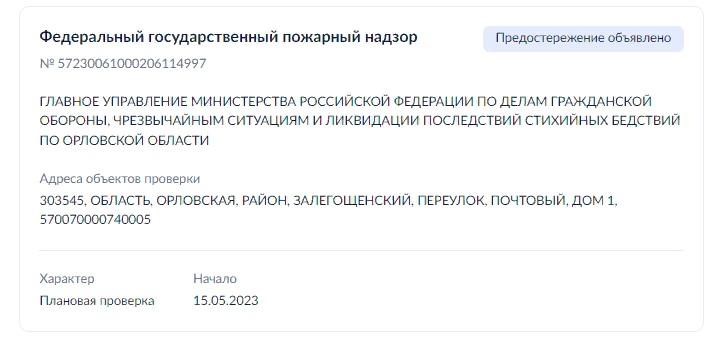 № 57230061000206114997Общая информация ОбщееВид контроля  Федеральный государственный пожарный надзорКонтрольный орган  ГЛАВНОЕ УПРАВЛЕНИЕ МИНИСТЕРСТВА РОССИЙСКОЙ ФЕДЕРАЦИИ ПО ДЕЛАМ ГРАЖДАНСКОЙ ОБОРОНЫ, ЧРЕЗВЫЧАЙНЫМ СИТУАЦИЯМ И ЛИКВИДАЦИИ ПОСЛЕДСТВИЙ СТИХИЙНЫХ БЕДСТВИЙ ПО ОРЛОВСКОЙ ОБЛАСТИСтатус Предостережение объявлено Характер Плановая проверкаПричина проведения мероприятия (ФЗ 248) Наличие у контрольного (надзорного) органа сведений о готовящихся или возможных нарушениях обязательных требований, а также о непосредственных нарушениях обязательных требований, если указанные сведения не соответствуют утвержденным индикаторам риска нарушения обязательных требованийДаты визита Начало 15.05.2023Контролируемое лицо Проверяемое лицо    АДМИНИСТРАЦИЯ ЛОМОВСКОГО СЕЛЬСКОГО ПОСЕЛЕНИЯ ЗАЛЕГОЩЕНСКОГО РАЙОНА ОРЛОВСКОЙ ОБЛАСТИИНН  5709003473 ОГРН 1025701656694 Категория субъекта МСП  НетОбъекты контроля Объект №1Адрес 303545, ОБЛАСТЬ, ОРЛОВСКАЯ, РАЙОН, ЗАЛЕГОЩЕНСКИЙ, ПЕРЕУЛОК, ПОЧТОВЫЙ, ДОМ 1, 570070000740005Тип объекта Результаты деятельностиВид объекта земельные участки, которыми контролируемые лица владеют и (или) пользуются и к которым предъявляются требования пожарной безопасностиПодвид объекта земельные участки, которыми контролируемые лица владеют и (или) пользуются и к которым предъявляются требования пожарной безопасностиКласс опасности  Не применяетсяДополнительная информация ПодробностиУчаствующие в проверке должностные лицаФИО ДолжностьЛегостаев Владимир Андреевичгосударственные инспекторы городов (районов) субъектов Российской Федерации по пожарному надзору - сотрудники территориальных отделов (отделений, инспекций) структурных подразделений территориальных органов Министерства Российской Федерации по делам гражданской обороны, чрезвычайным ситуациям и ликвидации последствий стихийных бедствий - органов, специально уполномоченных решать задачи гражданской обороны и задачи по предупреждению и ликвидации чрезвычайных ситуаций по субъектам Российской Федерации, в сферу ведения которых входят вопросы организации и осуществления федерального государственного пожарного надзора